    Derbyshire Netball Association                      Board Elected Member Nomination Form                                      Nominee Details:  (Please print clearly and use blue or black ink)                                        Nomination for the post of: (Tick appropriate box below)                                        Nomination for the post of: (Tick appropriate box below)                                        Nomination for the post of: (Tick appropriate box below)                                        Nomination for the post of: (Tick appropriate box below)                                        Nomination for the post of: (Tick appropriate box below)Chair:Vice-chair:Secretary:Treasurer:General member:Affiliation Secretary:Full Name of Nominee: Full Name of Nominee: Full Name of Nominee: Affiliation Number :Affiliation Number :Full Address: Full Address: Full Address: Full Address: Full Address: Signature of Nominee:    Signature of Nominee:    Signature of Nominee:    Signature of Nominee:    Signature of Nominee:    Date: Date: Date: Date: Date: Proposed by (please print):Seconded by (please print):Name:Address:Affiliation Number:Name:Address:Affiliation Number:Signature:Signature:Date:Date:If you wish to be considered for election to the Management Board (and you are currently affiliated to England Netball) the process is:Find someone who will propose and second you for this role Complete the elected members application form and compile a netball CV also detailing any work experience relevant to the job description Attach your CV to the completed and signed nomination form A summary of your application will be distributed with the minutes to members prior to the AGMIf you wish to nominate someone onto the CMB the same information as above is required. It is vital that the nominee agrees to stand and signs the application form.Original copies of the signed nomination form and accompanying CV must be sent to the Secretary no later than14th August 2019 (28 days prior to AGM)Della Louch – Acting Secretary, Derbyshire Netball, 14 Paxton Close, Mickleover, Derby DE3 0TRor by email to: della.louch@ntlworld.com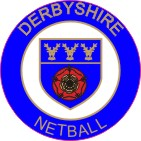 